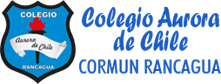 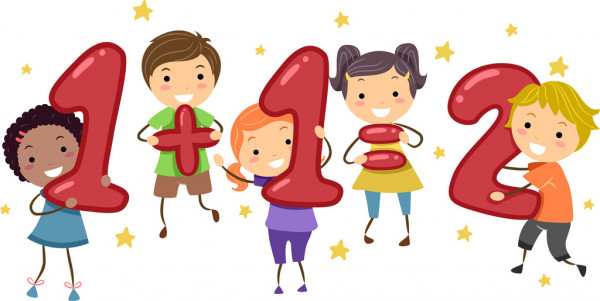             Queridos niños y niñas, les damos la bienvenida a una nueva semana”Los invitamos a realizar la siguiente actividad.                    Queridos niños y niñas, les damos la bienvenida a una nueva semana”Los invitamos a realizar la siguiente actividad 		 Matemáticas Pac 3Kínder A y B Clases en línea		 Matemáticas Pac 3Kínder A y B Clases en línea		 Matemáticas Pac 3Kínder A y B Clases en línea		 Matemáticas Pac 3Kínder A y B Clases en líneaNombre Alumno: Nombre Alumno: Nombre Alumno: Nombre Alumno: Fecha: Lunes 19 de octubre del 2020            Semana 29             Hora: 15.00 a 15.45 horasFecha: Lunes 19 de octubre del 2020            Semana 29             Hora: 15.00 a 15.45 horasFecha: Lunes 19 de octubre del 2020            Semana 29             Hora: 15.00 a 15.45 horasFecha: Lunes 19 de octubre del 2020            Semana 29             Hora: 15.00 a 15.45 horasEducadoras: Gissela Robledo (Kínder A), Claudia Duarte (Kínder B)Educadoras: Gissela Robledo (Kínder A), Claudia Duarte (Kínder B)Educadoras: Gissela Robledo (Kínder A), Claudia Duarte (Kínder B)Educadoras: Gissela Robledo (Kínder A), Claudia Duarte (Kínder B)Docentes PIE:  Lidia León (Kínder A) Jimena Zech (Kínder B)Docentes PIE:  Lidia León (Kínder A) Jimena Zech (Kínder B)Docentes PIE:  Lidia León (Kínder A) Jimena Zech (Kínder B)Docentes PIE:  Lidia León (Kínder A) Jimena Zech (Kínder B)NúcleoPensamiento MatemáticoPensamiento MatemáticoPensamiento MatemáticoObjetivo de Aprendizaje10. Identificar atributos de figuras 2D tales como forma, cantidad de lados, vértices que observa en forma directa o a través de las TIC`s.10. Identificar atributos de figuras 2D tales como forma, cantidad de lados, vértices que observa en forma directa o a través de las TIC`s.10. Identificar atributos de figuras 2D tales como forma, cantidad de lados, vértices que observa en forma directa o a través de las TIC`s.O. T.C.C 1Participar en actividades y juegos colaborativos.Participar en actividades y juegos colaborativos.Participar en actividades y juegos colaborativos.Indicador de logroDescribe figuras geométricas, señalando uno o dos atributos.Describe figuras geométricas, señalando uno o dos atributos.Describe figuras geométricas, señalando uno o dos atributos.HabilidadIdentificar atributos de figuras.Identificar atributos de figuras.Identificar atributos de figuras.Actividad / Instrucción-Activan conocimientos previos recordando Las Figuras Geométricas-Ven y escuchan Video de Los Figuras Geométricas-Ven Power Point explicativo del contenido y responden preguntas-Conteo de números en forma ascendente y descendente en recta numérica.-Modelan figuras geométricas con plasticina (círculo, cuadrado, triángulo y rectángulo)-Verbalizan sus características -Responden preguntas de cierre.-Activan conocimientos previos recordando Las Figuras Geométricas-Ven y escuchan Video de Los Figuras Geométricas-Ven Power Point explicativo del contenido y responden preguntas-Conteo de números en forma ascendente y descendente en recta numérica.-Modelan figuras geométricas con plasticina (círculo, cuadrado, triángulo y rectángulo)-Verbalizan sus características -Responden preguntas de cierre.-Activan conocimientos previos recordando Las Figuras Geométricas-Ven y escuchan Video de Los Figuras Geométricas-Ven Power Point explicativo del contenido y responden preguntas-Conteo de números en forma ascendente y descendente en recta numérica.-Modelan figuras geométricas con plasticina (círculo, cuadrado, triángulo y rectángulo)-Verbalizan sus características -Responden preguntas de cierre.Materiales   -Computador, celular, o tablet.- Video sobre Las Figuras geométricashttps://www.youtube.com/watch?v=NUqS1nQab7MLAS FIGURAS GEOMÉTRICAS - Cuento Educativo De Las Formas | La Pelota Loca-Power Point explicativo de Las Figuras geométricas.- Lápiz grafito- Lápices de colores- Cuadernillo Pac 3. Actividad Nº 68 (página 8)- Hoja de oficio o de block-Plasticina - Scotch-Computador, celular, o tablet.- Video sobre Las Figuras geométricashttps://www.youtube.com/watch?v=NUqS1nQab7MLAS FIGURAS GEOMÉTRICAS - Cuento Educativo De Las Formas | La Pelota Loca-Power Point explicativo de Las Figuras geométricas.- Lápiz grafito- Lápices de colores- Cuadernillo Pac 3. Actividad Nº 68 (página 8)- Hoja de oficio o de block-Plasticina - Scotch-Computador, celular, o tablet.- Video sobre Las Figuras geométricashttps://www.youtube.com/watch?v=NUqS1nQab7MLAS FIGURAS GEOMÉTRICAS - Cuento Educativo De Las Formas | La Pelota Loca-Power Point explicativo de Las Figuras geométricas.- Lápiz grafito- Lápices de colores- Cuadernillo Pac 3. Actividad Nº 68 (página 8)- Hoja de oficio o de block-Plasticina - ScotchContenidosFiguras geométricas y sus atributos(características)Figuras geométricas y sus atributos(características)Figuras geométricas y sus atributos(características)RUTA DE APRENDIZAJEINICIODESARROLLOCIERRERUTA DE APRENDIZAJE  Nos saludamos todos y    todas cantando canción de saludo, luego recordamos normas de convivencia. Se da a conocer objetivo de la clase y la Ruta de Aprendizaje.  Intervención PIE Se activan conocimientos previos y se les pregunta recuerdan¿Qué son las figuras geométricas? ¿puedes nombrarlas? ¿qué características tienen?Se invita a ver video de Las figuras geométricas y comentar.Se felicita por respuestas y participación de los estudiantes.Luego se invita a ver un Power Point explicativo recordando las figuras geométricas y sus atributos.Luego se les solicita a los párvulos que dibujen en una hoja blanca las figuras geométricas que verbalizará la educadora.Ejemplo: Dibuja un círculo, un rectángulo, un cuadrado y un triángulo. Al azar se pedirá que muestren su trabajo y verbalicen las características de las figuras nombradas. Se felicita a todo el grupo curso por su participación y trabajo en clases.Luego se invita a trabajar en cuadernillo y se le solicita que busque la página 8 actividad Nº 68.Se les pide que observen las imágenes y verbalicen ¿Qué creen que deben hacer? Se espera respuesta de los estudiantes, luego Educadora leerá las instrucciones explicando el trabajo a realizar. 1º Descubre los círculos y píntalos de color rojo.2º Descubre los cuadrados y píntalos de color azul.3º Descubre los triángulos y píntalos de color amarillo.4º Descubre los rectángulos y píntalos de color verde.Se solicita que estudiante pueda escribir nombre fecha (letra Century Gothic)Ejemplo:Lunes 19 octubre 2020Finalmente, se les pregunta ¿qué aprendimos hoy? ¿qué fue lo más difícil de realizar? ¿por qué? ¿te gusto la actividad? ¿por qué?Se felicita por el trabajo realizado a todo el grupo curso.Se espera que el adulto fotografíe la actividad Nº 68 y la envíe como evidencia a Plataforma Classroom de cada profesora respectiva.		 Matemáticas Pac 3Kínder A y B Clases en línea		 Matemáticas Pac 3Kínder A y B Clases en línea		 Matemáticas Pac 3Kínder A y B Clases en línea		 Matemáticas Pac 3Kínder A y B Clases en líneaNombre Alumno: Nombre Alumno: Nombre Alumno: Nombre Alumno: Fecha: Jueves 22 de octubre del 2020            Semana 29             Hora: 15.00 a 15.45 horasFecha: Jueves 22 de octubre del 2020            Semana 29             Hora: 15.00 a 15.45 horasFecha: Jueves 22 de octubre del 2020            Semana 29             Hora: 15.00 a 15.45 horasFecha: Jueves 22 de octubre del 2020            Semana 29             Hora: 15.00 a 15.45 horasEducadoras: Gissela Robledo (Kínder A), Claudia Duarte (Kínder B)Educadoras: Gissela Robledo (Kínder A), Claudia Duarte (Kínder B)Educadoras: Gissela Robledo (Kínder A), Claudia Duarte (Kínder B)Educadoras: Gissela Robledo (Kínder A), Claudia Duarte (Kínder B)Docentes PIE:  Lidia León (Kínder A) Jimena Zech (Kínder B)Docentes PIE:  Lidia León (Kínder A) Jimena Zech (Kínder B)Docentes PIE:  Lidia León (Kínder A) Jimena Zech (Kínder B)Docentes PIE:  Lidia León (Kínder A) Jimena Zech (Kínder B)NúcleoPensamiento MatemáticoPensamiento MatemáticoPensamiento MatemáticoObjetivo de Aprendizaje6. Emplear los números, para contar, identificar, cuantificar y comparar cantidades hasta el 20 en situaciones cotidianas o juegos.6. Emplear los números, para contar, identificar, cuantificar y comparar cantidades hasta el 20 en situaciones cotidianas o juegos.6. Emplear los números, para contar, identificar, cuantificar y comparar cantidades hasta el 20 en situaciones cotidianas o juegos.O. T.C.C 1Participar en actividades y juegos colaborativos.Participar en actividades y juegos colaborativos.Participar en actividades y juegos colaborativos.Indicador de logroMuestra el número que se le solicita (1 al 10)Asocia una cantidad de objetos hasta el 10Muestra el número que se le solicita (1 al 10)Asocia una cantidad de objetos hasta el 10Muestra el número que se le solicita (1 al 10)Asocia una cantidad de objetos hasta el 10HabilidadEmplear los números.Emplear los números.Emplear los números.Actividad / Instrucción-Activan conocimientos previos recordando sobre Los Números-Ven y escuchan Video de Los Números.-Ven Power Point explicativo del contenido y responden preguntas.-Conteo de números en forma ascendente y descendente en recta numérica.-Actividad lúdica con bandeja de huevos y porotos para asociar número con cantidad, según indicaciones dada por Educadora.-En cuadernillo Pac 3 pinta la laguna donde hay mayor cantidad de peces y escribe el número que corresponde. Actividad Nº 65 página 5 - Pinta con lápices de colores el tablero que representa mayor cantidad (icono del sol) y el tablero que representa menor cantidad (icono de la luna) Actividad Nº 78 pág. 19.-Responden preguntas de cierre.-Activan conocimientos previos recordando sobre Los Números-Ven y escuchan Video de Los Números.-Ven Power Point explicativo del contenido y responden preguntas.-Conteo de números en forma ascendente y descendente en recta numérica.-Actividad lúdica con bandeja de huevos y porotos para asociar número con cantidad, según indicaciones dada por Educadora.-En cuadernillo Pac 3 pinta la laguna donde hay mayor cantidad de peces y escribe el número que corresponde. Actividad Nº 65 página 5 - Pinta con lápices de colores el tablero que representa mayor cantidad (icono del sol) y el tablero que representa menor cantidad (icono de la luna) Actividad Nº 78 pág. 19.-Responden preguntas de cierre.-Activan conocimientos previos recordando sobre Los Números-Ven y escuchan Video de Los Números.-Ven Power Point explicativo del contenido y responden preguntas.-Conteo de números en forma ascendente y descendente en recta numérica.-Actividad lúdica con bandeja de huevos y porotos para asociar número con cantidad, según indicaciones dada por Educadora.-En cuadernillo Pac 3 pinta la laguna donde hay mayor cantidad de peces y escribe el número que corresponde. Actividad Nº 65 página 5 - Pinta con lápices de colores el tablero que representa mayor cantidad (icono del sol) y el tablero que representa menor cantidad (icono de la luna) Actividad Nº 78 pág. 19.-Responden preguntas de cierre.Materiales   -Computador, celular, o tablet.- Video sobre Los Númeroshttps://www.youtube.com/watch?v=Ij7XmmAWX54&t=20sLa canción del 1 al 10 | Parte 2 | Canciones infantiles | LittleBabyBum-Power Point explicativo de Los Números- Lápiz grafito- Lápices de colores- Cuadernillo Pac 3. Actividad Nº 65 (página 5). Actividad Nº 78 (página 19)- Bandeja de huevos-Porotos-Tarjetas con números del 1 y 2.-Computador, celular, o tablet.- Video sobre Los Númeroshttps://www.youtube.com/watch?v=Ij7XmmAWX54&t=20sLa canción del 1 al 10 | Parte 2 | Canciones infantiles | LittleBabyBum-Power Point explicativo de Los Números- Lápiz grafito- Lápices de colores- Cuadernillo Pac 3. Actividad Nº 65 (página 5). Actividad Nº 78 (página 19)- Bandeja de huevos-Porotos-Tarjetas con números del 1 y 2.-Computador, celular, o tablet.- Video sobre Los Númeroshttps://www.youtube.com/watch?v=Ij7XmmAWX54&t=20sLa canción del 1 al 10 | Parte 2 | Canciones infantiles | LittleBabyBum-Power Point explicativo de Los Números- Lápiz grafito- Lápices de colores- Cuadernillo Pac 3. Actividad Nº 65 (página 5). Actividad Nº 78 (página 19)- Bandeja de huevos-Porotos-Tarjetas con números del 1 y 2.ContenidosComparar cantidades (mayor o menor cantidad)Comparar cantidades (mayor o menor cantidad)Comparar cantidades (mayor o menor cantidad)RUTA DE APRENDIZAJEINICIODESARROLLOCIERRERUTA DE APRENDIZAJE  Nos saludamos todos y    todas cantando canción de saludo, luego recordamos normas de convivencia. Se da a conocer objetivo de la clase y la Ruta de Aprendizaje.  Intervención PIE Se activan conocimientos previos y se les pregunta recuerdan¿Qué son los números? ¿para qué sirven? Se invita a ver video de los números y comentar.Se felicita por respuestas y participación de los estudiantes.Se invita a ver un Power Point explicativo recordando los números.Luego se solicita responder preguntas usando tarjetas de números 1 y 2 (alternativas)Ejemplo:¿Dónde hay mayor cantidad de manzanas? Alternativa 1 o 2¿Dónde hay menor cantidad de pelotas? Alternativa 1 o 2Y así con otros ejemplos que se darán.Luego se invita a jugar con bandeja de huevos y porotos los que servirán para ir asociando con el número que mencione Educadora.Ejemplo: Identificar N.º 5 en bandeja de huevo, luego que realice conteo 1,2,3,4 y 5 y coloque 5 porotos  según el número que corresponde.Se felicita a todos los estudiantes por su participación en clases.Luego se invita a trabajar en cuadernillo y se le solicita que busque la página 5 actividad Nº 65Se les pide que observen las imágenes y verbalicen ¿Qué creen que deben hacer? Se espera respuesta de los estudiantes, luego Educadora leerá las instrucciones explicando el trabajo a realizar. -Pinta la laguna donde hay mayor cantidad de peces y escribe el número que correspondeLuego se les pide que busquen página 19 actividad Nº 78 y pinten el tablero que representa mayor cantidad (icono del sol) y pinten el tablero que representa menor cantidad (icono de la luna)Se solicita que estudiante pueda escribir nombre fecha (letra Century Gothic)Ejemplo:Jueves 22 octubre 2020Finalmente, se les pregunta ¿qué aprendimos hoy? ¿qué fue lo más difícil de realizar? ¿por qué? ¿te gusto la actividad? ¿por qué?Se felicita por el trabajo realizado a todo el grupo curso.Se espera que el adulto fotografíe la actividad Nº 65 y Nº 78 y la envíe como evidencia a Plataforma Classroom de cada profesora respectiva.